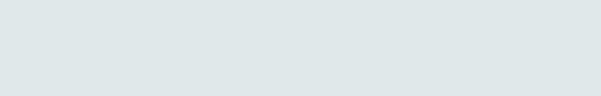 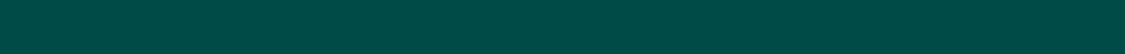 REGISTRATION, one person per formFull Name (as on ID): Organisation/Company: Email: Nationality (including details of any former/dual nationality held): Medical/Disability Requirements: Dietary Requirements: Nuclear Institute member     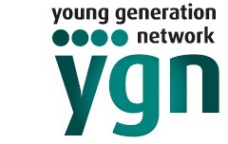 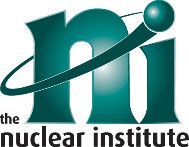 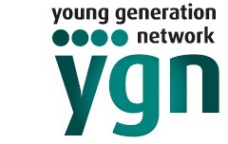 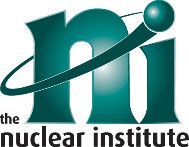 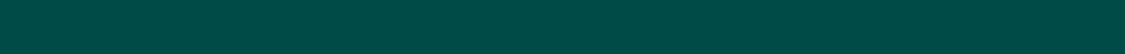 